Игра «Путешествие в Автоград»составила: педагог дополнительного образованияСанникова Екатерина ВасильевнаЦель: привлекать младших школьников к систематическому изучению и выполнению Правил дорожного движения.Задачи: развивать у детей способность быстро оценивать уличную обстановку и ориентироваться в ней, обучать и воспитывать грамотных участников дорожного движения, формировать навыки грамотных пешеходов и пассажиров и  безопасного поведения на дороге через игровую деятельность.Оборудование: презентация, экран, звонок, сигнальные карточки - зеленого, желтого и красного цвета,  воздушные шары, удочки, рыбки с заданиями,  макет игры «Расставь дорожные знаки», игра «Составь дорожный знак». Участники: учащиеся 2-го класса.I. Организационный момент.Педагог: Здравствуйте, ребята! Усаживайтесь удобно, сегодня я предлагаю вам отправиться в удивительное путешествие. Перед тем как отправиться в дорогу, я предлагаю вам потереть ладошки (показывает). Потёрли, приложите их к своим щёчкам. Чувствуете тепло? Тепло - это жизнь, а жизнь - это самое дорогое, что у нас есть. Жизнь надо беречь! II. Постановка цели занятия. Ребята, я приглашаю вас совершить путешествие в Автоград.   - А всегда ли путешествие проходит в безопасности? (Ответы детей.)- Где нас могут подстерегать опасные моменты и ситуации? (Ответы детей.)- Что нам помогает их преодолевать? (Ответы детей.)В нашем путешествии мы расширим и пополним знания по ПДД, которые являются самыми надёжными помощниками и защитниками нашей жизни от опасностей и неприятностей, подстерегающих нас на улицах и дорогах.III. Путешествие.- Путь в страну  Автоград нам предстоит долгий, поэтому давайте поедем на.…На чем нам быстрее доехать, как вы считаете?(Дети отвечают на машине, на автобусе, на поезде…)Педагог: Как одним словом назвать то, что вы сейчас предложили?(Дети отвечают – транспорт)Педагог: Оказывается, весь транспорт – машины, автобусы, самолеты – это жители страны Автоград. А  на каком транспорте мы  поедим, вы узнаете, разгадав загадку. Слушайте внимательно:Две дорожки так узки, две дорожки так близки.И бегут по тем дорожкам домики на круглых ножках (трамвай).Педагог: Путь в страну Автоград нам открыт! Чтобы добраться до Автограда  мы  будем  останавливаться  и выполнять  задания на знания ПДД. На каждой остановке  вам будет выдано ключевое слово, в конце путешествия вы должны из них сложить  золотое правило города Автограда.  Какое это правило вы  сможете узнать, когда получите все ключевые слова.  В путь! А отправимся мы в Автоград на трамвае! (на экране высвечивается картинка трамвая)Я вам открою секрет: как сделать так, чтобы этот трамвайчик поехал. Главное в трамвае - звоночек, чтобы все знали, что мы едем, и уступали нам дорогу. А звенит он вот так... (показывает).- Ещё трамваю нужны двери, чтобы входить и выходить на остановках. «Двери закрываются» (руки сомкнуть впереди себя). «Двери открываются» (руки разводятся в стороны), и помогаем голосом: ш-ш-ш-ш.- А про колёса забыли. Без них даже сказочные трамваи не двигаются. А стучать колёса будут вот так (топают с усилением звука.) Мы отправляемся, поехали!  А пока мы будем ехать, я хочу задать вам  несколько вопросов.- Ребята, а как называется человек, который управляет транспортом?- А когда вы едете в школу, кем вы являетесь? - А как назвать нас - людей, находящихся в салоне транспорта?Педагог: Правильно, мы с вами пассажиры, а поэтому давайте вспомним как нужно вести себя в транспорте? (Дети отвечают - разговаривать тихо, не толкаться, уступать место пожилым людям.)Стоп!  Первая наша остановка. (Двери открываются.)Остановка «Шоссе подсказок» 1. Где должны идти пешеходы? по проезжей частипо тротуарупо газонам 2. Какой стороны  нужно придерживаться, идя тротуару? правойлевойлюбой 3. «Тротуар» в переводе с французского: иду рядом;безопасное место дорожка пешехода;4.  Главные качества пешехода?быстрота рукосторожность и вниманиеловкость ног(Ключевое слово ПОЛОЖЕНО)Педагог: А сейчас мы отправимся с вами в страну «Кругляндия» в гости к Светофору.Двери закрываются, звенит звонок, стучат колеса.- Стоп! Остановка страна «Кругляндия». Мы в гостях у светофора, вам нужно ответить на три вопроса о светофоре, за каждый ответ вы будете получать воздушные шары. 1.Что в переводе с греческого означает слово «Светофор»?Светофо́р (от русского свет и греческого фор(ос) - "несущий") 2. Где был установлен первый светофор?  (в Лондоне)3. В каком городе установлен памятник светофору?   (в Новосибирске)Молодцы, а теперь из полученных шаров вы должны составить светофор. Игра «Составь светофор».Ключевое слово (ДОРОЖНЫЕ)- Молодцы! Вы хорошо знаете сигналы светофора.  Скажите, знаете ли вы, почему красный сигнал светофора расположен  на самом вверху и означает  «движение запрещено»? (ответы детей) Хорошо, давайте продолжим наше путешествие и узнаем точный ответ на этот вопрос. А чтобы продолжить наше путешествие, какой сигнал светофора нужно зажечь? Правильно, зеленый!- Вот загорелся зеленый сигнал, и мы отправляемся дальше, а следующая наша остановка страна «Любознайкино»Дети закрываются. Звенит звонок, стучат колёса. Ребята на этой станции вам предлагается посмотреть мультфильмы от Смешарики « Гармония светофора»(1:37)Ключевое слово (ЗНАТЬ)Следующая остановка «Развивайкино».  Двери закрываются. Звенит звонок, стучат колёса. Стоп! Остановка «Развивайкино» На этой станции вам, ребята  предстоит разгадать несколько ребусов. А что такое ребус?Ребус – это загадка, головоломка, состоящая из сочетания букв, слов, цифр, картинок и знаков препинания.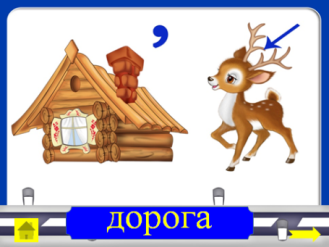 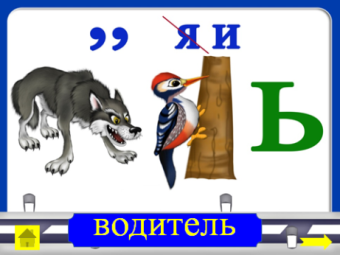 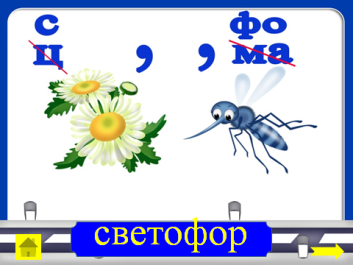 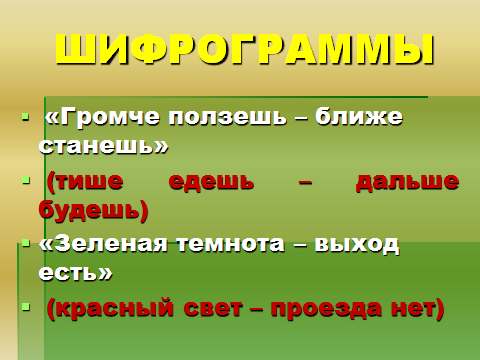    Дети разгадывают ребусы по ПДД.Ключевое слово (ПРАВИЛА) Мы продолжаем наше путешествие. А  сейчас  наш трамвай отвезёт вас в  «Сказочную долину».Двери закрываются, звенит звонок, колёса стучат.- Стоп! (Двери открываются.) Остановка «Сказочная долина».Ребята, мы  с вами  оказались на сказочной долине,  где расположено озеро, в нем обитают рыбки, вам   нужно продемонстрировать не только знания безопасного поведения на водоёме, но  и всю свою ловкость и меткость,  как можно быстрее и больше  выловить рыбок из озера. Пожалуйста, получите удочки, пройдите к озеру и  по команде вы должны выловить, но это еще не все,  вам нужно дать правильный ответ на предложенный вопрос или загадку. Начали. ( Звучит музыка. Дети вылавливают из озера рыбки. Разгадывают загадки.)Загадки1.Мальчик едет на велосипеде, на автобусной остановке видит Красную Шапочку и Незнайку.-Довези меня до аптеки, - просит его Красная Шапочка, - у меня бабушка болеет!-Нет, меня, - просит Незнайка.Вопрос: Кто поедет с мальчиком?Ответ: Никто, на велосипеде разрешено ездить только одному. Багажник - для перевозки багажа, а рама - для крепления основных частей.2. Снежная баба решила убежать от весны на север. Когда она добежала до перекрёстка, то увидела, что на светофоре горит желтый мигающий сигнал. Ждала-ждала Снежная  баба, когда загорится зеленый свет. Но не дождалась и растаяла. Вопрос:  Какое правило она не знала?Ответ: Она не знала, что означают сигналы светофора.3. В один из жарких летних дней 33 богатыря поехали за город на автобусе. Было душно, и богатыри открыли все окна в автобусе, а в них вынули копья.Вопрос:  Почему водитель отказался ехать за город с богатырями?Ответ: Они не знали правила поведения в общественном транспорте. Ключевое слово (КАЖДОМУ)А  сейчас  наш трамвай отвезёт вас в страна «  Волшебных знаков».Двери закрываются, звенит звонок, колёса стучат.- Стоп! (Двери открываются.)  Остановка страна  «Волшебных знаков» - Ребята, посмотрите, а чего ещё не хватает в нашем городе на  дорогах и  улицах? АВТОГРАД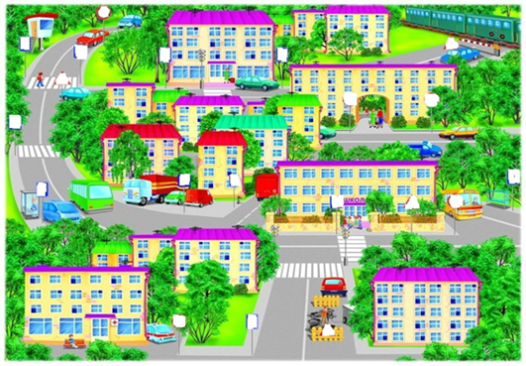 (демонстрируется город без дорожных знаков)  Какие дорожные знаки вы знаете? (Перечислить.) А еще, ребята, знаки бывают разных групп. Одни знаки  предупреждают -  эти знаки нарисованы в треугольнике с красной обводкой, другие запрещают - это круг с красной обводкой. Есть  группа информационных  знаков («Надземный и подземный пешеходный переход»), есть группа знаков особых предписаний, к ним относятся знаки  («Место остановки автобуса, троллейбуса», «Пешеходный переход») Сейчас мы с вами закрепим полученные знания.«Раскрась дорожный знак» (компьютерная игра)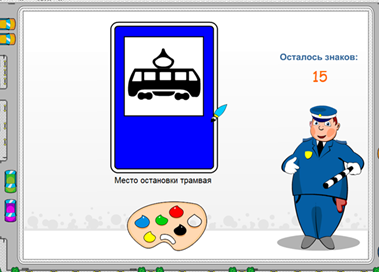 Игра «Составь дорожный знак»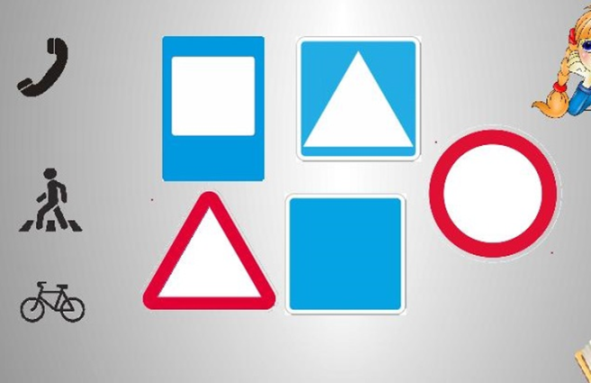 «Расставь дорожные знаки»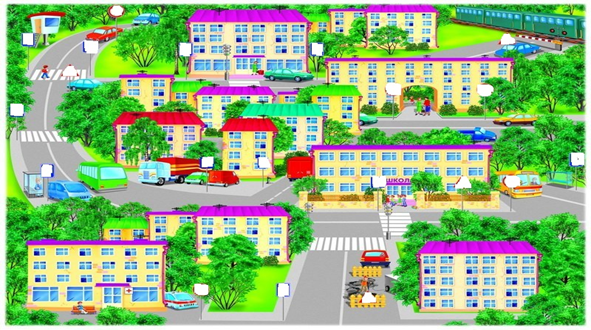 - Молодцы! Запомните эти знаки: они ваши надёжные помощники!  Ребята на каждой остановке вы получали ключевое слово, (положено!  дорожные знать Правила каждому)  вам нужно из  этих слов составь золотое правило Автограда и громко  его крикнуть! (Правила дорожные знать каждому положено!)   А чтобы вы не забывали эти правила, я вам дарю памятку «Правила поведения пешеходов.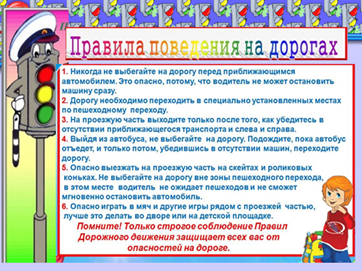 IV РефлексияВот и закончилось наше путешествие.- Вам понравилось наше  путешествие? (ответы детей)  Ребята, перед вами лежат 3 сигнальные карточки: красного, желтого и зеленого цвета.Кто считает, что наше путешествие было  интересным, познавательным, помогло  не только узнать  новые знания по ПДД, но и научился, как их правильно применять в жизни,  покажет зелёный сигнал.Кто  получил новые знания  по дорожной безопасности, но не умеет правильно их применять, покажите жёлтый сигнал.Кто ничего полезного не узнал, и  ему было не интересно, покажет красный сигнал.- Поднимите, пожалуйста, свои сигналы.Молодцы! Мы сегодня узнали много новых правил.- Как вы думаете, их достаточно для того, чтобы сохранить свою жизнь в условиях города и вступить с этими знаниями во взрослую жизнь? (Ответы детей.) Спасибо за игру, безопасных вам дорог!ЛИТЕРАТУРА:1.Ковалева Н.В. Конкурсы, Викторы, праздники по ПДД для школьников. – Ростов н/Д: Феникс, 20062.Конкурсы, викторины, праздники по правилам дорожного движения для школьников/ Н.В. Ковалева – Изд. 2-е – Ростов н/Д.: Феникс, 2006.3.Правила дорожного движения Российской Федерации. –М.: Издательский Дом третий Мир, 2014. -48 с.4.Профилактика детского дорожно-транспортного травматизма в начальной и средней школе: уроки, классные часы, внеклассные мероприятия, занятия с родителями. – Волгоград: Учитель, 2006.